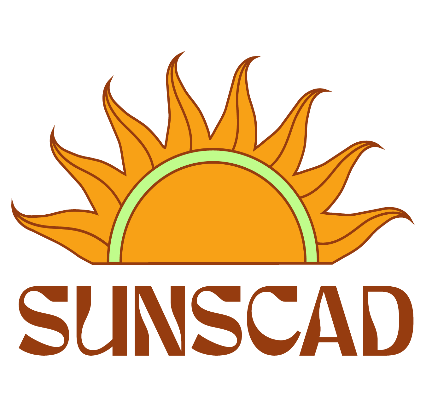 Executive Meeting Minutes                                                              	Date: Nov 29, 2023Present:  Alexandra, Chris, Tara, Owen, Mohammed, PrabnoorRegrets: Absent: Chair: OwenSecretary: TaraOwen calls the meeting to order at 10:26pmOwen begins the meeting by recognizing we are situated on unceded and unsurrendered Mi’kmaq territory, which is covered under the Peace and Friendship Treaties since 1725. It is our responsibility to understand our relationship with the land as stewards, arrivants, and settlers.Agenda:    Alexandra motions to approve the agenda, Chris seconds, unanimous. Motion passedMinutes:   Spoke about how the minutes are still under construction and will not be approved at this time. Owen  Motion to table Alexandra seconds, unanimousConflict of Interest: N/ASignatures:                                                                                                              	____________________________                      ____________________________    	Exec Member                                 	    Resource CoordinatorReportsAlexandraAttended Senate meetingAttended Curriculum Committee meeting -> minor course changes happenedChecked previous MinutesChecked emailShared Discord access to all Executive membersChrisN/AFinancial Reports Tara shared with the exec the current budget as of Nov 21 2023 This shows that we are currently well within our budget except we are over a little in our Orientation budgetAdding Signing authority Alexandra motions to add Owen Skeen and Prabnoor Kaur Bhatia to both the operating and the health bank accounts, Chris seconds, unanimous, motion passed.SecretaryAlexandra would like to motion for SUNSCAD’s secretary position to be open for a student to be hired. Chris seconded.  3 in favor, 2 abstain, motion passedAnti – Oppression Training Tara is wondering about if the exec would like her to scheduling the training and when.Chris clarified that we were waiting for all the exec to be elected before moving forward with the trainingAs it is currently a busy time for everyone, it was decided for her to schedule it in the new year.Feed NS DonationsChris would like to have those donations go to the exec to discuss how those donations are spent.Chris motions that donations that the student union gets from Feed NS go to the exec so they can decide how those donations get spent, no seconder, motion failedAuditors Management Letter Recommendation to Highlight segregation of dutiesChris would like to discuss this further at another meeting as recommendations go back to 2017 for some segregation of duties within SUNSCAD. At this time Chris motions to table this item, Owen seconds, Unanimous, motion approvedChris would like to have a hybrid meeting with people being in person and Alexandra onlineMohammed would like to start the BIPOC Collective, and start the secret portrait exchange. He would also like to get the Free Coffee going and maybe reorganizing the design and content Owen is in favorChris is in favor of the portrait exchange and says it was popular in the past. Chris also mentions that the Free Coffee budget for this year is $1000 so would like to discuss maybe Free Coffee doing some fundraising. In the past SUNSCAD’s budget for Free Coffee was $3000 Chris motions to adjourn the meeting, Mohammed seconds. Meeting adjourned at 10:55amNext meeting to be in the office starting at 9am Wed Dec 6th, but exec can also meet online if needed.